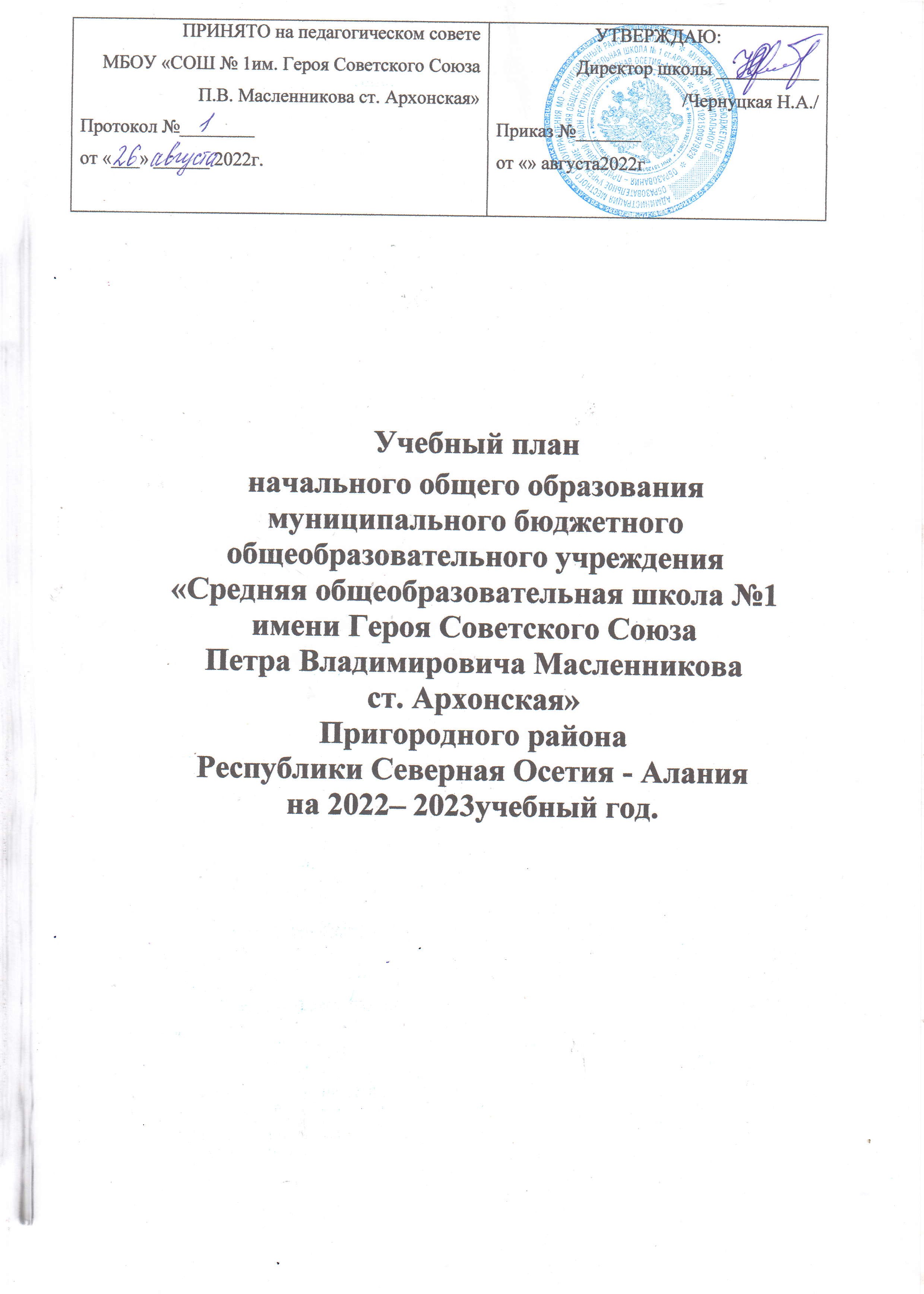 Пояснительная запискак учебному плану МБОУ  «СОШ № 1 им. Героя Советского Союза П.В. Масленникова ст.Архонская»на 2022-2023 учебный год. Учебный план разработан в соответствии со следующими документами:1.Указ Президента Российской Федерации от 07.05.2018 г. № 204 «О национальных целях и стратегических задачах развития Российской Федерации на период до 2024 года»;2.	Федеральный закон от 29.12.2012 г. № 273-ФЗ (РЕД. ОТ 02.07.2021) "Об образовании в Российской Федерации" (с изм. и доп., вступ. в силу с 13.07.2021)3.	Закон Республики Северная Осетия-Алания от 27 декабря 2013 года № 61-РЗ «Об образовании в Республике Северная Осетия-Алания» (с изменениями и дополнениями);4.	Федеральный закон Российской Федерации от 25.10.1991 №1807-1 «О языках народов Российской Федерации» (с изменениями и дополнениям);5.	Федеральный закон от 28.12.2016 № 465-ФЗ «О внесении изменений в отдельные законодательные акты Российской Федерации в части совершенствования государственного регулирования организации отдыха и оздоровления детей»;6.	Федеральный закон от 24.07.1998 г. № 124-ФЗ «Об основных гарантиях прав ребенка в Российской Федерации» (с изменениями и дополнениями);7.	приказ Министерства образования и науки Российской Федерации от 19.12.2014 года № 1598 «Об утверждении федерального государственного образовательного стандарта начального общего образования обучающихся с ограниченными возможностями здоровья, утвержденным (с изменениями и дополнениями) (ФГОС НОО ОВЗ);8.	приказ Министерства просвещения Российской Федерации от 20.05.2020 г. № 254 "Об утверждении федерального перечня учебников, допущенных к использованию при реализации имеющих государственную аккредитацию образовательных программ начального общего, основного общего, среднего общего образования организациями, осуществляющими образовательную деятельность" (сизменениям и дополнениями);9.	приказ Министерства образования и науки Российской Федерации от 09.06.2016г. № 699 «Об утверждении перечня организаций, осуществляющих выпуск учебных пособий, которые допускаются к использованию при реализации имеющих государственную аккредитацию образовательных программ начального общего, основного общего, среднего общего образования»;10.	Постановление Главного государственного санитарного врача России от 28.01.2021 № СанПиН 1.2.3685-21, 2, 1.2.3685-21, Санитарно-эпидемиологические правила и нормативыГлавного государственного санитарного врача России от 28.01.2021 № СанПиН 1.2.3685-21, 2, 1.2.3685-21 «Об утверждении санитарных правил и норм СанПиН 1.2.3685-21 "Гигиенические нормативы и требования к обеспечению безопасности и (или) безвредности для человека факторов среды обитания".11.       постановление Правительства Российской Федерации от 29 марта 2019 года №363 «Об утверждении государственной программы Российской Федерации «Доступная среда»»;14.	Постановление Правительства Российской Федерации от 26 декабря 2017 года № 1642 «Об утверждении государственной программы Российской Федерации "Развитие образования»;12.	письмо Федеральной службы по надзору в сфере образования и науки от 11 августа 2016 г. № 05-455 «Об использовании учебников»;13.	Методические рекомендации для субъектов Российской Федерации по вопросам реализации основных и дополнительных общеобразовательных программ в сетевой форме (утверждены Минпросвещения России 28.06.2019 № МР-81/02вн).14.	письмо Министерства образования Российской Федерации от 31 октября 2003г. № 13-51-263/123 «Об оценивании и аттестации учащихся, отнесенных по состоянию здоровья к специальной медицинской группе для занятий физической культурой»;15.	письмо Министерства спорта, туризма и молодежной политики Российской Федерации от 13 сентября 2010г. № ЮН-02-09/4912, Министерства образования и науки Российской Федерации от 7 сентября 2010 г. № ИК-1374/19 «О методических указаниях по использованию спортивных объектов в качестве межшкольных центров для проведения школьных уроков физической культуры и внешкольной спортивной работы»;16.	письмо Министерства образования и науки Российской Федерации от 22 августа 2012г. № 08-250 «О введении учебного курса ОРКСЭ»;17.	письмо Министерства образования и науки Российской Федерации от 25 мая 2015 г. №08-761 «Об изучении предметных областей: «Основы религиозных культур и светской этики» и «Основы духовно-нравственной культуры народов России»;18.	письмо Министерства образования и науки Российской Федерации от 31.03.2015 г. № 08-461 «О направлении регламента выбора модулей ОРКСЭ»;19.	письмо Министерства образования и науки Российской Федерации от 19 января 2018 года №08-96 «Методические рекомендации для органов исполнительной власти субъектов Российской Федерации по совершенствованию процесса реализации комплексного учебного курса «Основы религиозных культур и светской этики» и предметной области «Основы духовно-нравственной культуры народов России»;20.	письмом Министерства образования Российской Федерации от 31 октября 2003г. № 13-51-263/123 «Об оценивании и аттестации учащихся, отнесенных по состоянию здоровья к специальной медицинской группе для занятий физической культурой»;21.	письмом Министерства спорта, туризма и молодежной политики Российской Федерации от 13 сентября 2010г. № ЮН-02-09/4912, Министерства образования и науки Российской Федерации от 7 сентября 2010 г. № ИК-1374/19 «О методических указаниях по использованию спортивных объектов в качестве межшкольных центров для проведения школьных уроков физической культуры и внешкольной спортивной работы»22.     концепцией «Шахматного образования в общеобразовательных организациях                   Республики Северная Осетия- Алания»23. приказом Министерства просвещения РФ от 31 мая 2021 г. N 286 "Об утверждении федерального государственного образовательного стандарта начального общего образования"24.Уставом МБОУ «СОШ №1 им. Героя Советского Союза П.В. Масленниковаст.Архонская».Образовательная организация МБОУ «СОШ №1им. Героя Советского Союза П.В. Масленникова ст. Архонская», реализующая имеющие государственную аккредитацию образовательные программы начального общего, основного общего, среднего общего образования  выбирает из "Об утверждении федерального перечня учебников, допущенных к использованию при реализации имеющих государственную аккредитацию образовательных программ начального общего, основного общего, среднего общего образования организациями, осуществляющими образовательную деятельность" (приказ Министерства просвещения Российской Федерацииот 20.05.2020 г. № 254)(в действующей редакции))Учебный план МБОУ «СОШ №1 им. Героя Советского Союза П.В. Масленникова ст. Архонская» является частью образовательных программ, разработанной в соответствии с ФГОС начального общего, основного общего образования и среднего общего образования.В учебном плане определены: состав учебных предметов обязательных предметных областей   и учебное время, отводимое на их изучение по классам (годам) обучения;определена часть, формируемая участниками образовательных отношений;Учебный план соответствует нормативным документам, сохраняют предлагаемую структуру, учебные предметы, отвечают всем требованиям, предъявляемым к содержанию образования, не превышают обязательную и максимально допустимую нагрузку ученика.Региональный (национально-региональный) компонент учебного плана предполагает изучение следующих учебных предметов: «Родной язык», «Литературное чтение на родном языке», «История Осетии», «География Осетии». Учебные предметы регионального (национально-регионального)компонента направлены на реализацию: программы «Осетинский язык и Осетинская литература для 1-11 классов», утвержденной Министерством общего и профессионального образования Республики Северная Осетия – Алания в 2005 г.; программы «Осетинский язык для 1-11 классов», утвержденной Министерством образования и науки Республики Северная Осетия – Алания в 2012 г.;  программы «История Осетии», утверждённой Министерством образования и науки Республики Северная Осетия - Алания в 2006 г.; программы «Осетинский язык как второй», утвержденной Министерством образования и науки Республики Северная Осетия - Алания в 2009 г.;При проведении занятий по родному (осетинскому) языку осуществляется деление классов (независимо от числа обучающихся в классе) на группы с учетом уровня владения обучающихся родным (осетинским) языком: на группы учащихся, владеющих осетинским языком, и группы учащихся, не владеющих осетинским языком. Возможно формирование учебных групп из обучающихся нескольких классов. При невозможности выделить группу учащихся, владеющих родным (осетинским языком), делениепроводится при наполняемости выше 20 человек. При проведении учебных занятий по "Иностранному языку" (2-4 классы) принаполняемости выше 20 человек проводится деление на группы.Учебный план МБОУ «СОШ №1 им. Героя Советского Союза П.В. Масленникова ст. Архонская» на 2022/23учебный год обеспечивает выполнение гигиенических требований к режиму образовательного процесса, установленныхПостановление Главного государственного санитарного врача России от 28.01.2021 № СанПиН 1.2.3685-21, 2, 1.2.3685-21, Санитарно-эпидемиологические правила и нормативыГлавного государственного санитарного врача России от 28.01.2021 № СанПиН 1.2.3685-21, 2, 1.2.3685-21 «Об утверждениисанитарных правил и норм СанПиН 1.2.3685-21 "Гигиенические нормативы и требования к обеспечению безопасности и (или) безвредности для человека факторов среды обитания" и предусматривает:4-летний нормативный срок освоения образовательных программ начального общего образования для I-IV классов;(реализуется с 2022 года)Учебный год в образовательной организации начинается 01.09.2022 г.Количество часов, отведенных на освоение обучающимися учебного плана образовательной организации, состоящего из обязательной части и части, формируемой участниками образовательного процесса, не превышает величину недельной образовательной нагрузки, установленную СанПиН 2.4.2.2821-10. Образовательную недельную нагрузку необходимо равномерно распределять в течение учебной недели, при этом объем максимальной допустимой нагрузки в течение дня должен составлять:для обучающихся 2-4 классов – не более 5 уроков, и один раз в неделю 6 уроков за счет урока физической культуры при 5-ти дневной учебной неделе;Продолжительность урока (академический час) во 2-11 классах 40 минут.Большие перемены  по 20 минут предусмотрены после 1 -3  уроков. учебные занятия проводятся  в начальной школе по 5-дневной учебной неделе и только в первую смену;С целью профилактики переутомления в календарном учебном графике предусматривается чередование периодов учебного времени, сессий и каникул. Продолжительность каникул должна составлять не менее 7 календарных дней.Продолжительность каникул в течение учебного года составляет не менее 30 календарных дней, летом - не менее 8 недель.Для удовлетворения биологической потребности в движении независимо от возраста обучающихся проводится3 учебных занятия физической культурой (в урочной и внеурочной форме) в неделю, предусмотренных в объеме общей недельной нагрузки. Заменять занятия физической культурой другими предметами не допускается. Объем домашних заданий (по всем предметам) не должен превышать (в астрономических часах): во 2-3 классах - 1,5 ч, в 4 - 5 классах - 2 ч.При проведении учебных занятий по "Иностранному языку" (2-4 классы)принаполняемости выше 20 человек проводится деление на группыНачальное общее образование.МБОУ «СОШ №1 им. Героя Советского Союза П.В. Масленникова ст. Архонская» реализует основные образовательные программы начального общего образования в соответствии с ФГОС НОО.Учебный план для 1 - 4 классов ориентирован на 4-летний нормативный срок освоения образовательных программ начального общего образования. Продолжительность учебного года: 1 класс - 33 учебные недели, 2 - 4 классы - не менее 34 учебных недель.         В начальной школе сформировано 12 классов. Обучение ведётся по программам: 1 «а», 1 «б», 2 «а», 2»б», 2 «в», - «Инновационная начальная школа», 1 «в», 3 «б» - «Начальная школа XXI века», 3 «а», 3 «в», 4 «а», 4 «б», 4 «в» классы – «Школа России». Основная образовательная программа начального общего образования во2-4 классах реализуется через учебный план и внеурочную деятельность.Учебный курс «История Осетии» изучается интегрировано в рамкахучебного предмета «Окружающий мир» в 4 классах в объеме 17,5 часов в год.*Во 2-4 классах проект "Шахматы" реализуется за счет 3 часа предмета физическая культура в соответствии с письмом Министерства Образования №7492. 847 от 23.06 2017. Преподавание предмета «Физическая культура» в первом ведется в объёме 3 часов, один час из которых изучается за счет внеурочной деятельности.В учебный план IV класса включен 1 час в неделю (34 часа в год) на изучение учебного предмета «Основы религиозных культур и светской этики» (далее - ОРКСЭ). Выбор модуля, изучаемого в рамках учебного предмета ОРКСЭ, осуществляется родителями, (законными представителями) обучающихся. Выбор фиксируется протоколами родительских собраний и письменными заявлениями родителей (законных представителей) обучающихся. На 2022 -2023год выбранмодуль: «Основы мировых религиозных культур».В связи соснижением интереса к чтению во 2- 3 классе часть, формируемая участниками образовательного процесса, использована для увеличения учебных часов, отводимых на изучение литературного чтения, с цельюформированиячитательской компетенции младших школьников, а также повышением уровня текстовой деятельности.Проведение занятий по родному (осетинскому) языку во2-4 классах   осуществляется в группах, не владеющих осетинским языком. Учебные группы сформированы из обучающихся класса. Деление осуществляется при наполняемости класса свыше 20 учащихся. «Финансовая грамотность»реализуется во 2-4 классах в рамках программы внеурочной деятельности «Функциональная грамотность».Учебный план (недельный)для 2- 4 классов МБОУ «СОШ №1 им. Героя Советского Союза П.В. Масленникова ст. Архонская»,реализующего основную образовательную программуначального общего образования в соответствии с ФГОС НОО,на 2022-2023 уч. г.Учебный план (годовой)для 2- 4 классов МБОУ «СОШ №1 им. Героя Советского Союза П.В. Масленникова ст. Архонская»,реализующего основную образовательную программуначального общего образования в соответствии с ФГОС НОО,на 2022-2023 уч. г.На основании Положения МБОУ «СОШ №1 им. Героя Советского Союза П. В.Масленникова ст. Архонская» о формах, периодичности, порядке текущего контроля успеваемости и промежуточной аттестации обучающихся» годовая промежуточная аттестация обучающихся 2-4-х классов проводится по каждому учебному предмету с учетом его специфики и представлена в таблице:Итоги годовой промежуточной аттестации отражаются в электронном журнале в виде отметки по пятибалльной шкале в разделе тех учебных предметов, курсов, дисциплин, по которым она проводилась. Отметки за промежуточную аттестацию выставляются в электронный журнал в отдельном столбце.Итоговая отметка по учебному предмету, курсу, дисциплине при проведении годовой промежуточной аттестации с аттестационными испытаниями выставляется учителем с учетом отметок за четверть, годовой отметки и отметки, полученной при прохождении годовой промежуточной аттестации.Предметные областиУчебные предметыКоличество часов в неделюКоличество часов в неделюКоличество часов в неделюКоличество часов в неделюКоличество часов в неделюКоличество часов в неделюКоличество часов в неделюКоличество часов в неделюКоличество часов в неделюКоличество часов в неделюКоличество часов в неделюВсегоПредметные областиУчебные предметы2 а2б2б2в3 а3б3в4 а4б4б4вВсегоОбязательная частьОбязательная часть2 а2б2б2в3 а3б3в4 а4б4б4вВсегоРусский язык и литературное чтениеРусский язык5555555555545Русский язык и литературное чтениеЛитературное чтение3333333333327Родной язык и литературное чтение на родном языкеРодной язык и литературное чтение на родном языке33333333333   27Иностранный языкИностранный (англ.) язык2222222222218Математика и информатикаМатематика4444444444436Обществознание иестествознание(окружающий мир)Окружающий мир 2222222222218Основы религиозной культуры и светской этикиОсновы мировых религиозных культур----   ---11113ИскусствоИзобразительное искусство111111111119ИскусствоМузыка111111111119Технология Технология	111111111119Физическая культураФизическая культура*3333333333327Итого:Итого:2525252525252526262626228Часть, формируемая участниками образовательного процесса  Часть, формируемая участниками образовательного процесса  1111111----6Литературное чтениеЛитературное чтение1111111----6Максимально допустимая недельная нагрузкаМаксимально допустимая недельная нагрузка2626262626262626262626234Предметные областиУчебные предметыКоличество часов в неделюКоличество часов в неделюКоличество часов в неделюКоличество часов в неделюКоличество часов в неделюКоличество часов в неделюКоличество часов в неделюКоличество часов в неделюКоличество часов в неделюКоличество часов в неделюКоличество часов в неделюКоличество часов в неделюКоличество часов в неделюКоличество часов в неделюКоличество часов в неделюКоличество часов в неделюВсегоПредметные областиУчебные предметы2 а2б2в3 а3 а3б3б3в3в4 а4 а4б4б4б4б4вВсегоОбязательная частьОбязательная часть2 а2б2в3 а3 а3б3б3в3в4 а4 а4б4б4б4б4вВсегоРусский язык и литературное чтениеРусский язык1701701701701701701701701701701701701701701701701530Русский язык и литературное чтениеЛитературное чтение102102102102102102102102102102102102102102102102918Родной язык и литературное чтение на родном языкеРодной язык и литературное чтение на родном языке102102102102102102102102102102102102102102102102918Иностранный языкИностранный (англ.) язык68686868686868686868686868686868612Математика и информатикаМатематика1361361361361361361361361361361361361361361361361224Обществознание иестествознание(окружающий мир)Окружающий мир 68686868686868686868686868686868612Основы религиозной культуры и светской этикиОсновы мировых религиозных культур--   ---   -   -----   -   -34343434343434102ИскусствоИзобразительное искусство34343434343434343434343434343434306ИскусствоМузыка34343434343434343434343434343434306Технология Технология	34343434343434343434343434343434306Физическая культураФизическая культура*102102102102102102102102102102102102102102102102918Итого:Итого:850850850850850850850850850850850850850850850850Часть, формируемая участниками образовательного процесса  Часть, формируемая участниками образовательного процесса  34343434343434343434343434343434306Литературное чтениеЛитературное чтение34343434343434343434343434343434306Максимально допустимая недельная нагрузкаМаксимально допустимая недельная нагрузка884 884884 884 884884884 884 884884884884884 884 8848847956Учебные предметыУчебные предметыФормы промежуточной аттестацииФормы промежуточной аттестацииФормы промежуточной аттестацииУчебные предметыУчебные предметы234Предметные результатыПредметные результатыПредметные результатыПредметные результатыПредметные результатыРусский языкРусский языкДиктант Диктант ДиктантЛитературное чтениеЛитературное чтениеПроверка осознанности и техники чтенияПроверка осознанности и техники чтенияПроверка осознанности и техники чтенияРодной языквладеющиеКонтрольноесписываниеДиктант с грамматическим заданиемДиктант с грамматическим заданиемРодной языкневладеющиеКонтрольноесписываниеконтрольноесписываниеконтрольноесписываниеЛитературное чтение на родном языкеЛитературное чтение на родном языкеПроверка осознанности и техники чтенияПроверка осознанности и техники чтенияПроверка осознанности и техники чтенияИностранный языкИностранный языкКонтрольная работаКонтрольная работаКонтрольная работаМатематикаМатематикаКонтрольная (комбиниров.) работаКонтрольная (комбиниров.) работаКонтрольная (комбиниров.) работаОкружающий мирОкружающий мирТестированиеТестированиеТестированиеОсновы религиозных культур и светской этикиОсновы религиозных культур и светской этикиЗащита проектаМузыкаМузыкаПрактическая работа (урок-концерт)Практическая работа (урок-концерт)Практическая работа (урок-концерт)Изобразительное искусствоИзобразительное искусствоПрактическая работа (итог, рисунок)Практическая работа (итог, рисунок)Практическая работа (итог рисунок )ТехнологияТехнологияПрактическая работа(поделка)Практическая работа (поделка)Практическая работа (поделка)Физическая культураФизическая культураСдача нормативовСдача нормативовСдача нормативов